Руководитель движения РДШДмитриева Ирина, 11б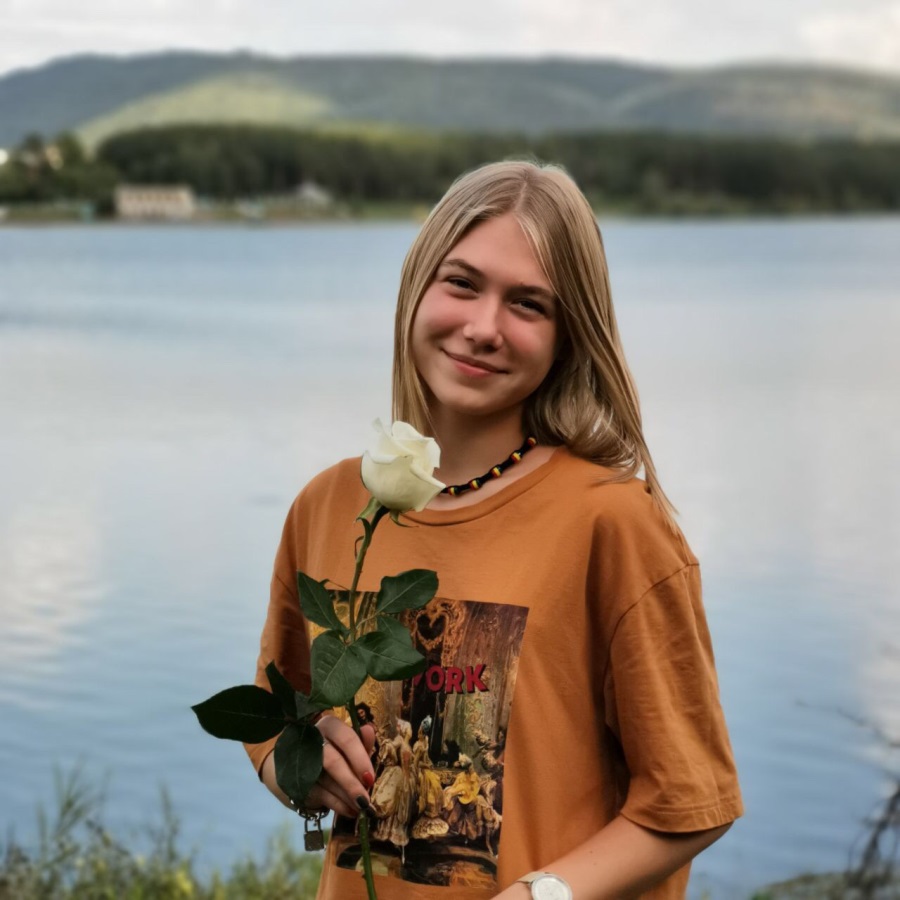 Заместитель руководителя:Шайдуллина Марина, 9в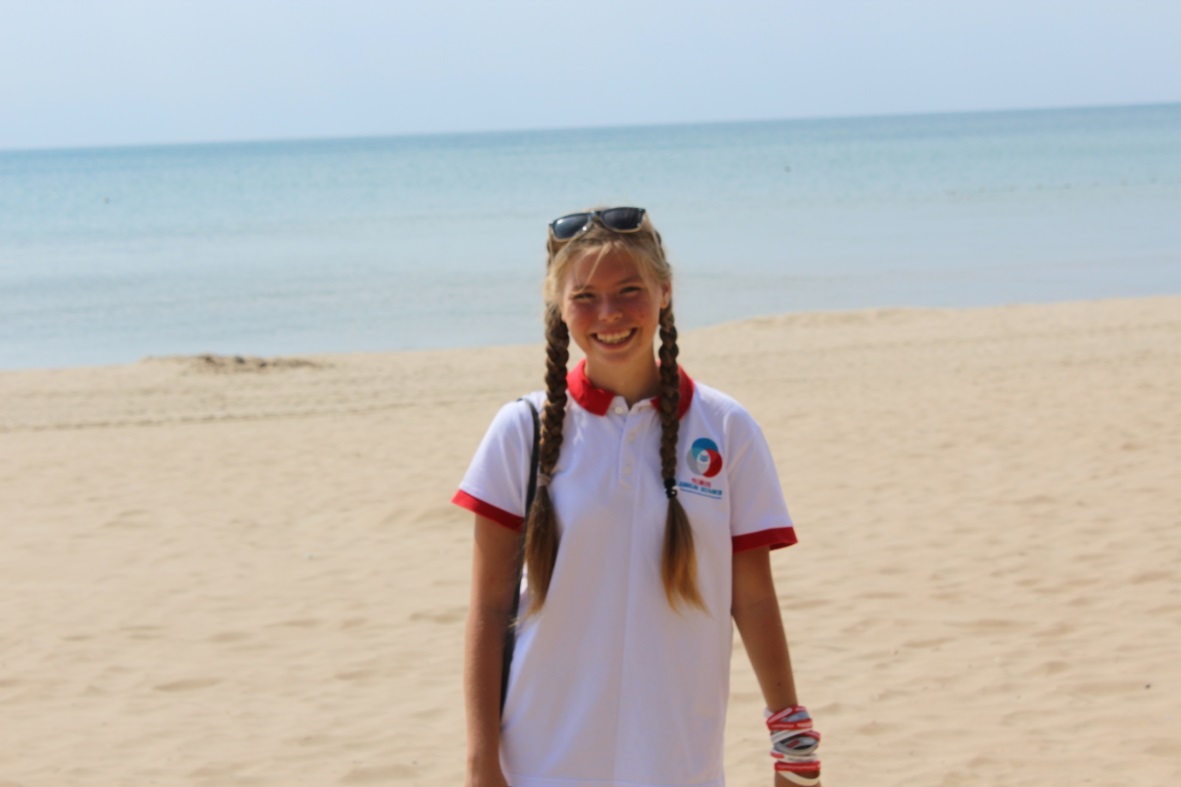 